Паспорт программы развития «ШИК» МОУ СОШ №6 г.СердобскаОсновные параметры Муниципального общеобразовательного учреждения средней общеобразовательной школы № 6им.Н.В. Кузьмина г. Сердобска	Средняя школа № 6 открыта в 1989 году. По состоянию на первое января   2017 года в школе обучается 263  человека. Создано 11  учебных классов. Педагогический процесс осуществляют 20  учителей. Обучение проводится в одну смену.Школа располагается в типовом, современном, трехэтажном здании общей площадью 5.431кв.м. Функционируют 27 учебных кабинетов, оформленных в соответствии с профилем предмета.	В школе имеется: актовый, спортивный, тренажерный залы, малый  зал для занятий аэробикой, столовая, столярная и швейная мастерские, компьютерный класс с выходом в Интернет, библиотека. На территории школы действуют: футбольное поле, волейбольная,  баскетбольная, стритбольная, игровая спортивная площадки.Несмотря на то, что школа самая «молодая», считается одной из лучших в г.Сердобске. В 1994 году  - школа первой в городе получила Диплом Лауреата Республиканского конкурса «Школа года- 1994». С  1996 года школа  работает в инновационном режиме, как школа традиционной русской культуры, с 2003 года в режиме регионального проекта «Именные школы».        Хронология наиболее значимых достижений школы:1994 год  - школа первой в городе получила Диплом Лауреата Республиканского конкурса «Школа года- 1994».2000 год - школа награждена Дипломом «Лауреат года молодежи» за большой вклад в дело развития и воспитания молодого поколения, участие в подготовке и проведении молодежных мероприятий, инициативу и активность.2001,2002год  - Дипломы  победителя городского конкурса «Школа года».2002год - школе вручено Благодарственное письмо Министерства образования Пензенской области за высокую организацию и совершенствование учебно-воспитательного процесса обеспечивших успешное выступление учащихся в областных предметных олимпиадах.2003 год - школа борется за присвоение ей имени Н.В. Кузьмина.2003год - Диплом Министерства образования Российской Федерации за педагогическое мастерство, творческий поиск, успешность обучения и воспитания.2004 год -  Почетная грамота за Ш место в рамках Российского конкурса «Образовательный проект», «Лучшие школы России – 2004год».2004 год - Почетная грамота администрации города Сердобска за создание образцового учебного заведения.2004 год -  Диплом лауреата конкурса «Школа высшей категории – 2004».2004 год - школа награждена Дипломом академической школы за большие достижения в научно-практической деятельности по обучению и воспитанию учащихся.2005 год - школе присвоено имя Н.В. Кузьмина-нашего земляка, художника-иллюстратора, писателя.2006год - школа занимает наибольшее количество первых мест по итогам городских предметных олимпиад и научно-практической конференции.2006год - школа награждена Дипломом Министерством образования и науки Российской  Федерации за победу в конкурсе общеобразовательных учреждений, внедряющих    инновационные образовательные программы.2007год - Гранд за победу в конкурсе «Лучший учитель Российской Федерации».2007год - Гранд за победу в конкурсе  «Лучший директор Пензенской области».2008год - Почетная грамота Министерства образования и науки Пензенской области. 2009год - Гранд за победу в конкурсе «Лучший директор Пензенской области».  2009 год - Гранд за победу в конкурсе «Лучший учитель Российской Федерации».2009 год -  Почетная грамота администрации Сердобского района за активную работу в рамках национального проекта «Образование».2010год –   Благодарственное письмо Министерства образования Пензенской области за успешное выступление учащихся в областных предметных олимпиадах.2011год – Диплом Всероссий1ского детского экологического форума «Зелёная планета» 2012год – Почётная грамота Военного комиссариата Пензенской области за военно- патриотическое воспитание молодёжи2012 год – Диплом Министерства природных ресурсов и экологии РФ, Министерства образования Пензенской области за победу в областном комкурсе детского творчества2012год – Почётная грамота Управления ФСКН России по Пензенской области за пропаганду здорового образа жизни.2012год – Диплом областного этапа ХIII Всероссийской акции «Я-гражданин России» в рамках программы «Обучение через предпринимательство».2012,2013годы – Дипломы Всероссийских и областных соревнований по фитнес-аэробике.2013год – Диплом III Губернской естественно- математической олимпиады школьников «Весенниана 2013».2013год – Диплом областного этапа акции «Я-гражданин России», второе место за социальный проект.2013год – Диплом победителя I Открытой региональной олимпиады школьников.2013год – Диплом призёра Международного конкурса «Инфознайка»2013год – Почётная грамота призёра Всероссийского конкурса Литературно- художественного творчества.2013год – Диплом победителя Областного конкурса литературного творчества имени А.И.Сазонова.2014год – Почетная грамота за первое место в муниципальном конкурсе «Умники и умницы».2014год – Почетная грамота за второе место в областном этапе ХIV Всероссийской акции «Я-гражданин России».2014год – Благодарственное письмо за активную пропаганду культуры безопасного поведения среди молодёжи.2015год – Почётная грамота за плодотворную работу по реализации программы «Школа- ВУЗ-предприятие».2015год – Почётная грамота за достижение в решении вопросов гражданской обороны.2015год – Почётная грамота за второе место в областном конкурсе молодёжных инициатив «ЖКХ и строительство: взгляд молодёжи».2015год – Диплом за второе место в муниципальном конкусе социальных проектов в рамках ХV Всероссийской акции «Я- гражданин России»2015год – Диплом за первое место в муниципальных соревнованиях « Серебряное ружьё- 2015».2015год – Почётная грамота за первое место в муниципальном этапе областного проекта «Танцующая школа- 2015»2016год – Почётная грамота за большой вклад в работу по сохранению русской культуры2016год – Почётная грамота за второе место в муниципальном конкурсе «Интеллектуальная карусель»2016год – Почётная грамота за второе место в муниципальном соревновании «Безопасное колесо-2016».Традициями Муниципального образовательного учреждения средней   общеобразовательной школы № 6 им. Н.В. Кузьмина являются:Открытость образовательного процесса;Уважение к личности ученика и педагога;Стремление педагогического коллектива оказывать поддержку всем участникам образовательного процесса;Создание условий для развития каждого учащегося с учетом его индивидуальных образовательных возможностей;Организация непрерывного образования учащихся;Признание любых позитивных изменений в процессе и результатах деятельности в качестве достижений ученика;Сохранение и передача педагогического опыта;Ориентация на использование передовых педагогических технологий в сочетании с эффективными традиционными методами обучения;Использование краеведческого материала в учебной и воспитательной работе.                        Общие сведения о Программе развития                         МОУ СОШ № 6 им. Н.В. Кузьмина г.Сердобска («ШиК»)Наименование программы- комплексная учебно-воспитательная система                                                «ШиК» (школа имени Н.В. Кузьмина)Цели программы – 1.Создание оптимальной структуры образования и  системы воспитания, с учетом богатейшего культурного наследия Пензенского края и малой Родины, требований современного общества к выпускнику школы                                  2.Внедрение инновационных  направлений в образовательную структуру и воспитательную систему школы, посредством изучения творческого наследия Н.В. Кузьмина.                               3.Укрепление ресурсной базы школы с целью обеспечения ее  эффективного развития.Законодательная база для разработки программы развития «ШиК»:ФЗ «Об образовании в Российской Федерации»Концепция модернизации образования Российской ФедерацииУстав МОУ СОШ № 6 г.СердобскаПриказ управления образования «Об открытии экспериментальных площадок» от 07.11.1996г  № 611Критерии результативности программы «ШиК»:Уровень познавательной активности учащихсяПовышение уровня воспитанности, гражданского сознания, патриотизмаСнижение заболеваемости учащихсяУкрепление связи с семьейКонтроль за реализацией программы «ШиК» осуществляют:Управляющий совет МОУ СОШ № 6 г.СердобскаПедагогический совет МОУ СОШ№ 6 г.СердобскаАдминистрация МОУ СОШ № 6 г.СердобскаРодительский комитет МОУ СОШ № №6 г.СердобскаОрганы ученического самоуправления МОУ СОШ № 6 г.СердобскаСроки реализация программы «ШиК»Начало реализации -  сентябрь 2017Окончание реализации -   май 2025Подведение итогов – сентябрь 2025  Педагогическая значимость Программы развития «ШиК».Когда школа становится на путь обновления, важно определить, что именно считать приоритетом развития, целенаправленного изменения в школе, в какой логической последовательности браться за обновление различных духовных и материальных конструкций школьного организма, с учетом только ему присущих специфических особенностей.Объектом развития в «именной» школе должны стать духовные явления, а также их носители – люди. Результатом совместных изысканий явилось понимание, что все содержание школьной жизни должно предоставлять школьнику возможность духовно – нравственного возвышения, обретение умений использовать плоды человеческой культуры, ценить тот факт, что духовные и материальные ценности, накопленные человечеством, могут быть не только востребованы, но и созданы своим трудом, трудом новых поколений.В сохранении и обогащении нравственного и социального идеалов важную роль играет историческое и культурное самосознание народа.Нравственные ценности заложены в культуре каждого народа. Именно в национальной культуре – истоки культуры общения, экологической культуры, истинной духовности, поэтому одним из важнейших условий эффективности образования является приобщение школьников к культурному наследию нации, родного края, к нормам культурной жизни.Современный образовательный процесс связан с идеей личностно – ориентированной педагогики, когда на первый план выходит именно развитие учащегося как гуманной, нравственной, интеллектуальной личности, подготовленной к самообразованию, самореализации, успешной социальной адаптации, взаимодействию с другими людьми, с природой и культурной средой.Таким образом, региональные культурно – исторические традиции в большей степени способствуют развитию личности учащихся. Необходимо создание условий для воспитания и развития личности в её соприкосновении с именем другой, выросшей на той же земле, но опередившей свое время личности, оставившей яркий след в культуре не только Пензенской области, но и России в целом.Среди имен, явивших своей жизнью образцы нравственности и связанных с нашим краем, имя Николая Васильевича Кузьмина, члена – корреспондента Академии художеств СССР, заслуженного деятеля искусств РСФСР, прославленного мастера книжной графики, писателя, нашего земляка.Сердобск для Н.В. Кузьмина был не только родным, но и любимым городом. Именно здесь, на сердобской земле, где прошли его детство, отрочество и юность, зародился талант художника. Николай Васильевич Кузьмин прожил долгую жизнь: он родился в 1890 году, еще при императоре Александре, - а умер в 1987 году, когда уже шла перестройка. Несложно представить, сколько разных эпох сменилось в нашей истории за это столетие, и через какие контрастные времена прошла жизнь Н.В. Кузьмина.Произведения русских и зарубежных классиков с иллюстрациями Н.В. Кузьмина издавались в Испании, Чехословакии, Иордании, Израиле, Болгарии, Китае, Голландии, Югославии, Индонезии. Н. В. Кузьмин участвовал в международных выставках в Германии, Голландии, Швейцарии, Англии, США, Франции, Китае, Японии. В 1990 году состоялась его персональная выставка в Государственной Третьяковской галерее.За огромный вклад в развитие культуры Н.В. Кузьмин был награжден:в 1914 году большой серебряной медалью за графику на ученической выставке;в 1937 году  «Гран – При» и Большой золотой медалью за «пушкинскую серию» рисунков – иллюстраций к «Евгению Онегину» на Всемирной выставке книги в Париже;в 1990 году Орденом Трудового Красного Знамени в честь 80-летия со дня рождения.Характер его дарования был графический. Графика – самый демократичный жанр искусства – привлекала его всегда. Сам Н.В. Кузьмин говорил о своем таланте: «Крайняя простота средств; только черное и белое, лист бумаги, перо, флакончик туши. Черный штрих на белом бескрайнем поле листа вбирает в себя все оттенки радуги. Вырабатывается темп рисунка. Творить без напряжения, «без пота», замыкая легкой линией целый мир, не теряющий от этой легкости ничего». Кузьмин осуществил национальные формы графической культуры.Духовное наследие Н.В. Кузьмина было высоко оценено литературными и художественными критиками. Философ Иван Александрович Ильин писал: «Духовность – стержень преемственности поколений, культура наследия, а духовные ценности нетленны». «Духовность – это попытка личности найти высший смысл своего существования, соотнести свою ограниченную во времени жизнь с непреходящими ценностями». Мысли И.А. Ильина особенно актуальны для нашей школы сегодня. Принцип уважения к духовно – историческому наследию России требует воспитания, ориентированного на традиционные для страны ценности: воспитание любви к России, стремление служить Родине. С помощью современных педагогических технологий учащимся предоставляется возможность ощутить себя причастным к великой истории России.Вместе с тем, как отмечает выдающийся знаток русской и мировой культуры Дмитрий Сергеевич Лихачев, любовь к Родине начинается с любви к своей семье, к своему дому, к своей школе. С возрастом она становится также любовью к своему городу, к своему селу, к родной природе, к своим землякам, а созрев становится сознательной и крепкой любовью к своей стране и ее народу… И если вы любите свою страну, вы не можете не любить своей истории, не можете не беречь памятников прошлого, вы не можете не гордиться славными традициями своего народа».Поэтому главная  задача Программы развития «ШиК»– донести знания об истории и культуре родного края до учащихся, дать им возможность почувствовать сопричастность с историей своей малой родины.Модернизация общеобразовательной школы сегодня предполагает   ориентацию образования не только на усвоение обучающимися определенной суммы знаний, но и на развитие его личности, его познавательных и созидательных способностей. Важнейшая задача  воспитания – формирование у школьников гражданской позиции и правового самосознания, духовности и культуры, инициативности, самостоятельности, толерантности, способности к успешной социализации  в обществе. Опираясь на богатейший опыт российской школы, следует сохранить лучшие традиции отечественного  образования.	Предоставление ОУ права в выборе своей образовательной стратегии, создании собственной Программы развития образования и воспитания в соответствии с региональными  социально-экономическими, природно-географическими, культурно-историческими, национально-демографическими и другими условиями при сохранении и развитии единства образовательного пространства России  побудило педагогический коллектив МОУ СОШ № 6  к инновационному поиску  новой модели образовательной деятельности.	Решение этой проблемы возможно через создание «именной школы», ключевой идеей которой является организация в школе условий для воспитания и развития личности в ее соприкосновении с именем другой, выросшей на той же земле, но опередившей свое время, личности, оставившей яркий след в культуре не только Сердобского края, Пензенской области, но России и мира в целом.Цели программы  «ШиК» – 1.Создание оптимальной структуры образования и  Системы воспитания, с учетом богатейшего культурного наследия Пензенского края и малой Родины.                                               2.Внедрение инновационной направлений в образовательную структуру и воспитательную систему школы, посредством изучения творческого наследия Н.В. Кузьмина.Тема  эксперимента: « Системное использование культурного наследия Н.В. Кузьмина, художника-иллюстратора, писателя в педагогическом процессе».Задачи развития Программы «Шик»: 1  корректировка  и апробация учебно-воспитательных программ с учетом поставленных целей;2  введение новых учебных курсов и насыщение существующих  материалами, отражающими историю и культуру родного края;3  разработка и внедрение  форм повышения квалификации учителей в ходе решения поставленных задач;4  разработка и внедрение комплекса диагностических методик для определения уровня эффективности учебно-воспитательного процесса на основе  проведенных исследований с учетом лучших традиций отечественной и мировой культуры;5   совершенствование сотрудничества с общеобразовательными учреждениями, ВУЗами, научно-исследовательскими институтами региона и России в целях постоянного повышения эффективности учебно-воспитательного процесса;6  создание необходимой информационно-технологической базы для решения учебно-воспитательных задач школы;7  творческое использование культурного наследия Н.В.Кузьмина в решении поставленных задач.Предполагаемый результат:1.  Организация учебно-воспитательного процесса на основе современных научно-обоснованных требований с учетом лучших традиций отечественной и зарубежной педагогики, творческого использования наследия Н.В. Кузьмина, культурного наследия Пензенского края и малой родины.2.  Создание модели современного урока и модели современного учителя, отвечающих требованиям социума.3. Формирование образа выпускника 4,9,11 класса, как субъекта возрождения культуры.4. Повышение результативности учебной деятельности школьников посредством развития мотивации учебной деятельности, развития творческого потенциала учащихся в процессе познания истории и культуры малой родины и сознательного, активного участия школьников в его преобразовании.5. Организация процесса постоянного заинтересованного творческого поиска с целью наиболее полного самовыражения учащихся; 6.  Совершенствование профессионального мастерства педагогов .7. Расширение образовательного пространства школы посредством специального организованного привлечения к деятельности образовательного учреждения музеев, театров, библиотек, представителей общественности, работников культуры, искусства, родителей. 8. Создание школьного фонда научно-практических и творческих работ педагогов и учащихся.9. Создание методической копилки (банк уроков с применением различных современных технологий) 10. Действенное сотрудничество школы и  семьи.Поэтапная реализация программы развития.1- этап – Прогностический . 2017 - 2019 учебные годы.2  этап – Организационный.      2019 - 2021    учебный год.3  этап – Практический.   2021 – 2024  учебные годы.  4 этап – обобщающий.  2024 -2025 учебный год.  Основные направления Программы развития «ШиК».Теоретическое обоснование формирования образа выпускника 4,9,11 класса Муниципального общеобразовательного учреждения средней общеобразовательной школы № 6 им. Н.В. Кузьмина г. Сердобска.                      Система  учебно– воспитательной работы  				в инновационном режиме                      Конкретизация образа выпускника через                                    работу  по направлениям                                 Ожидаемый результат    Модель выпускника   Модель выпускника    Модель выпускникашколы 1 ступени       школы 2 ступени           школы 3 ступени (4 класс)                         (9 класс)                                (11 класс)Школа 1 ступени  (4 класс)                                          Ценностный потенциал:восприятие ценности семьи в своей жизни;понимание ценности дружбы со сверстниками;авторитет педагога;ценность природы родного края, ее исторических памятников;доброта, честность, оптимизм, аккуратность.Познавательный потенциал:знания, умения, навыки, соответствующие психолого– физиологическим характеристикам ученика;забота о здоровье;умение быстро и осмысленно читать;навыки этикета;внимание, воображение;умение сопоставлять себя с героями устного народного творчества и историческими личностями.Творческий потенциал:умение объективно оценивать свой труд и труд товарищей, элементарные умения анализировать свою деятельность.Коммуникативный потенциал:слушать и слышать других, умение устанавливать контакты со сверстниками и взрослыми.Художественный потенциал:художественная активность в сферах народного творчества (музыкально – песенном, декоративно – прикладном, танцевальном.Школа 2 ступени              (9 класс)Ценностный потенциал:восприятие ценности достоинства человека;уважение к женщине, ребенку, старшему поколению;уважение к своей малой родине, к России;тактичность, трудолюбие, чуткость, реализм.Познавательный потенциал:знания, умения и навыки, соответствующие личностным потребностям конкретного школьника и образовательному стандарту школы 2 ступени;знание широкого спектра профессиональной деятельности человека (прежде всего экологической и правовой);знание своих психофизических особенностей, стремление к здоровому образу жизни;абстрактно – логическое мышление;владение навыками самообразования.Творческий потенциал:профессиональные навыки, соответствующие складывающимся интересам и элементарные навыки поискового мышления.Коммуникативный потенциал:умение критически осмысливать свои поступки, анализировать взаимоотношения со сверстниками и взрослыми, умение идти на компромисс.Художественный потенциал:эстетическая культура, художественная активность в сферах молодежной субкультуры;знание традиций, обрядов и обычаев народов родного края.Школа  3 ступени(11 класс)Ценностный потенциал:восприятие человеческой жизни как главной ценности;осмысление понятий: честь, долг, ответственность, профессиональная гордость, гражданственность;честность;целеустремленность, самостоятельность, независимость;социальная активность;умение вести здоровый образ жизни.Познавательный потенциал:знания, умения и навыки, соответствующие образовательному стандарту специализированных классов школы, требованиям ВУЗов;тренированная память;творческое мышление;способность к самообразованию.Творческий потенциал:профессиональные навыки в соответствии с личностными запросами и задачами, определенными для специализированных классов, навыки поискового мышления;творчество и свобода.Коммуникативный потенциал:умение выполнять лидирующую роль в коллективе, адекватную складывающейся ситуации;умение установить контакты, уважать иные вкусы, обычаи, привычки;реализм, активность, предприимчивость, альтруизм, тактичность, рассудительность.Художественный потенциал:этическая и эстетическая культура.        Практическая реализация образа выпускника                 МОУ СОШ №6 г.СердобскаДля практической реализации Программы развития «ШиК» и  продуктивной работы по созданию образа выпускника необходимо дальнейшее совершенствование материально-технической базы школы.Использование информационно- коммуникационных технологий в учебном процессе является актуальной проблемой современного школьного образования. Сегодня важно чтобы учителя различных предметных циклов могли подготовить и провести уроки с использованием информационно-коммуникационных технологий. Поэтому  возникла насущная необходимость организации еще одного компьютерного класса, оснащенного специальной мебелью и полным комплектом оборудования учебных мест для учащихся и учителя. Такая организация труда позволит проводить уроки наглядно, красочно, информативно, интерактивно. Кроме того, это экономит время учителя и ученика. Ученик сможет работать в своем темпе. Учитель сможет обрабатывать текстовую, цифровую, графическую и звуковую информацию при помощи соответствующих процессоров и редакторов для подготовки дидактических материалов (варианты заданий, таблицы, чертежи, схемы, рисунки и т.д.), чтобы работать с ними на уроке.Именная школа создает максимально благоприятные условия для образования, самообразования и саморазвития личности учащихся. Разнообразные учебные программы и учебники позволяют педагогам развивать учебную мотивацию, которая имеет огромное значение для успешного обучения. Этой же цели служит и оборудование для кабинетов. Необходимо чтобы оборудование кабинета, особенно физики, химии и биологии было специальным и достаточным. Это оборудование дает учителю возможность проводить лабораторные и практические занятия, которые являются очень важной частью обучения данным предметам. Для создания оптимальной структуры образования большое значение имеет факт использования современных образовательных технологий на уроках разных  предметных циклов. И чем выше профессионализм учителя, тем выше результат управления познавательной деятельностью. При этом использование технических средств обучения (мультимедийные системы, DVD-проигрыватели, телевизоры, видеопроигрыватели, музыкальные центры) позволяет эффективно повысить учебную мотивацию учащихся, расширить их кругозор, развивать их творческие способности.В школе ведется кропотливая работа по созданию  самобытной учебной системы, отвечающей потребностям современного общества. С особым интересом учащиеся изучают основы предпринимательства, экономику, право, экологию, краеведение. Необходимо наличие богатой информационной базы (комплект медиатек, энциклопедии, словари, собрания произведений художественной литературы), которая, являясь источником знаний, расширяет и углубляет базовые знания, обеспечивает интеграцию необходимой информации, в результате чего возрастает качество знаний, умений и навыков по различным предметам, повышается уровень учебной мотивации, возрастают ценностные ориентиры – Любовь к Отечеству. В рамках инновационного режима коллективом МОУ СОШ № 6 им. Н.В. Кузьмина ведется большая работа по организации внеурочной деятельности учащихся. Для плодотворной работы танцевального кружка «Рябинушка», театральной студии «Чародеи», вокального кружка «Веснушки», традиционных музыкальных концертов, конкурсов, фестивалей, праздников необходима современная звуковая аппаратура для актового зала. Проведение данных внеурочных мероприятий с использованием современной  аппаратуры вызывает интерес у учащихся, педагогов, родителей, жителей микрорайона школы. Объединяя данный контингент, школа становится социокультурным центром  микрорайона.Наряду с изучением традиций, обычаев и  ремесел Сердобского края, уроки технологии посвящены воспитанию привычки к  сознательному выполнению санитарно-гигиенических правил в быту, ознакомлению с различными видами декоративно-прикладного искусства, народного творчества и русских ремесел нашего края. Наличие современного оборудования и инструментов в столярной и швейной мастерской способствует развитию и совершенствованию практических умений и навыков по различным современным технологиям ведения домашнего хозяйства и развивает художественную инициативу.   Эффект программы в долгосрочной перспективе.1.Выполнение Программы «ШиК» в полном объеме позволит создать образовательную систему «Именная школа».2.Даст возможность создать школьный фонд научно-практических и творческих работ педагогов и учащихся.3.Окажет воздействие на развитие общей культуры не только учащихся, но и педагогов, родителей.4.Создаст условия для искоренения дурных привычек: агрессивности, курения, сквернословия.5.Поможет выпускникам быстро адаптироваться в жизни, правильно выбрать профессию.6.Научит ценить окружающий мир, людей, живущих рядом.7.Обеспечит адаптацию школы к изменениям, инициированным процессом модернизации образования.8.Укрепит материально-техническую базу школы.Муниципальное общеобразовательное учреждение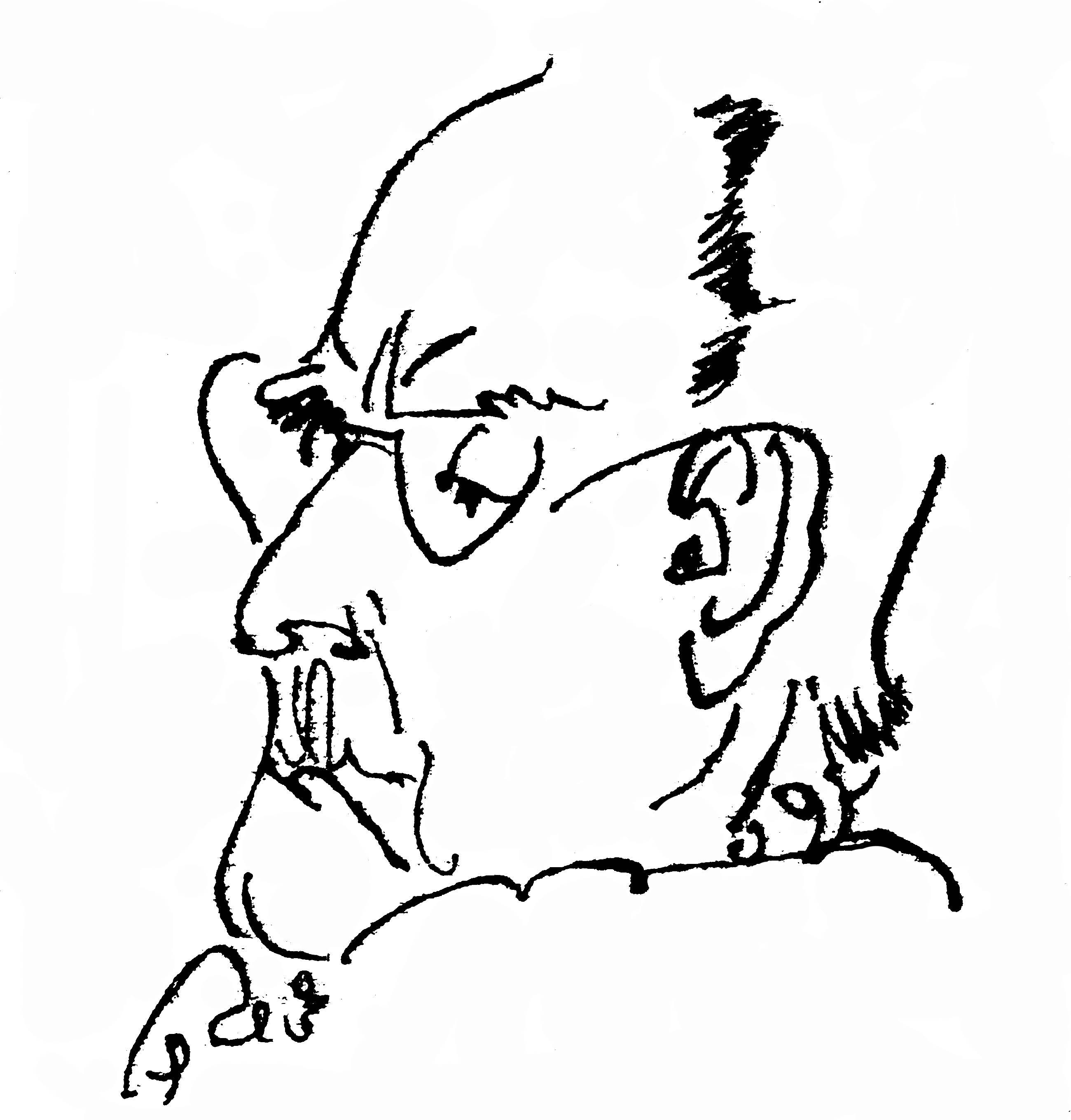 средняя общеобразовательная школа № 6им. Н.В. Кузьмина г. СердобскаОдобрена                                                                                                                  УтверждаюУправляющим Советом школы                                                                          Директор МОУ СОШ № 6 Протокол № 105 от 25.07.2017г                                                                            ___________Л.Л.Устинова.                                                                                                                               Приказ № 34 от 25.07.2017гПрограмма развитияМуниципального общеобразовательного учреждения средней общеобразовательной  школы № 6 им.Н.В. Кузьмина«ШиК»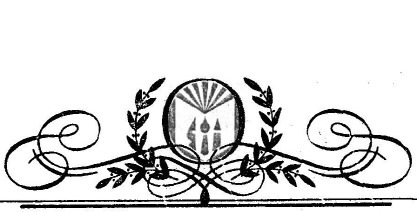 Название образовательного учрежденияМуниципальное общеобразовательное учреждение средняя общеобразовательная школа №6 им. Н.В. Кузьмина г. СердобскаТип и видОбщеобразовательное учреждениеСредняя общеобразовательная школаОрганизационно- правовая формаМуниципальное общеобразовательное учреждениеУчредительОтдел образования Сердобского районаГод основания1989Юридический адрес442894 Пензенская область, Сердобский район, г.Сердобск , ул.Лениа 285аТелефон8(84167)2-38-14, 8(84167)3-32-80Факс8(84167)2-38-14E-mailSchool6serdobsk@mail.ruАдрес сайта в интернетеhttp://schooll6serd.ucoz.ru/ФИО руководителяУстинова Людмила ЛеонидовнаСвидетельство о государственной регистрации (номер, дата выдачи, кем выдано)Серия 58 № 002059102, от24.05.2001г Межрайонная инспекция Федеральной налоговой службы№4 по Пензенской областиЛицензия (номер, дата выдачи, кем выдано)№  11598 от 05.02.2015г Министерство образования Пензенской областиАккредитация (номер, дата выдачи, кем выдано)№6111 от 31.03.2015г Министерство образования Пензенской областиНаименование программыПрограмма развития «ШИК» (Школа имени Н.В. Кузьмина)Нормативная базаФЗ «Об образовании в Российской Федерации»Концепция модернизации образования Российской ФедерацииУстав МОУ СОШ №6 г.СердобскаСроки реализации программы2017- 2025ггЭтапы реализации программыI этап- Прогностический 2017-2019уч.гII этап – Организационный 2019-2021уч.гIII этап – Практический 2021-2024уч.гIV этап – Обобщающий 2024-2025 уч.гЦели программыСоздание оптимальной структуры образования и системы воспитания, с учётом богатого культурного наследия Пензенского края.Внедрение инновационных направлений в учебно- воспитательный процесс.Формирование оснований для критического мышления по отношению к знаниям, навыкам и практическим действиям, направленным на сохранение здоровья.Конкретизация образа выпускника.Укрепление ресурсной базы школы с целью обеспечения её эффективного развития. Задачи программыЗадачи этапаСодержание работыОжидаемые результаты1.Теоритическое осмысление целей и задач программы.2.Создание организационных условий для реализации программы.3.Диагностические исследования.1.Разработка концептуальных положений построения модели именной школы.2.Внесение изменений в Устав и создание нового пакета документов.3.Организация преобразующей деятельности по решению задач программы.4.Разработка и апробация  экспериментального плана, учебных и воспитательных программ и технологий.5.Подготовка программы  кадрового обеспечения эксперимента.6.Рсстановка управленческих кадров, определение  функциональных обязанностей.7.Установление внешних связей школы.8.Поддержание и развитие материальной базы школы, привлечение дополнительных источников финансирования.9.Разработка и проведение системы  диагностических исследований с учащимися, родителями, учителями.1.Организационная готовность коллектива к началу эксперимента.2.Обработанные данные обученности и воспитанности учащихся школы.3.Определение творческого потенциала педагогов.4.Разработка программы кадрового обеспечения.5.Создание  воспитывающей срезы через оформление помещений школы.6.Создание научно-методического Совета.7.Разработка плана работы научно-методического Совета.8.Активизация деятельности школьного самоуправления.9.Установление связей с ОУ,научно-исследовательскими институтами, работающими над проблемой «Именные школы»Задачи этапаСодержание работыОжидаемые результаты1.Заключительная диагностика с целью определения уровня решения поставленных задач.2.Определение дальнейшей работы школы по программе развития.1. Диагностика уровня достижения целей и задач по реализуемой программе.2. Определение и описание общих и конкретных параметров именной школы.3. Окончание работы по апробации учебного плана и программ, их рецензирование и вынесение на рассмотрение областного экспертного Совета.4. Совершенствование воспитательной системы именной школы.5.Проведение методической работы, выход педагогов с результатами на областной уровень.6. Совершенствование внешних связей школы с партнерами.7.Развитие материальной базы школы.8. Определение цели и задач по совершенствованию модели именной школы.1. Построение модели именной школы.2. Повышение уровня обученности и воспитанности выпускников школы в соответствии с разработанной моделью  образа выпускника.3. Апробированные и скорректированные  Учебный план и программы.4.Окончательно  скорректированная воспитательная программа.5. Выход результатов работы школы в форме докладов, публикаций  и реферативных описаний опыта работы в областном масштабе.6. Стабильная работа именной школы в режиме развития.Задачи этапа.Содержание работы.Ожидаемые результаты.1. Содержательно -преобразующая деятельность.2. Мониторинг хода реализации программы развития.3. Уточнение и корректировка содержания форм и методов реализации программы развития.1.Реализация в образовательном процессе школы программы развития« ШиК»2. Анализ результатов апробации в школе учебного плана и программ, их корректировка.3.Создание воспитательной программы именной школы.4. Диагностика уровня обученности и воспитанности учащихся в соответствии с разработанной моделью именной школы.5.Реализация программы кадрового обеспечения.6. Выход на договорные отношения с образовательными, научными методическими и культурными центрами области.7. Проведение работы  к материально-финансовому обеспечению реализации программы.8. Расширение сети дополнительного образования, отражающей специфику именной школы.1.Скорректированный учебный план.2. Пакет образовательных программ, отражающих специфику именной школы.3.Результаты мониторинга апробации программ.4.Окончательное определение системы управления именной школой.5.Апробированная воспитательная программа именной школы.6. Заключение договоров с внешними партнерами школы.7.Накопление диагностического материала.8.Планомерная методическая работа коллектива школы.9.Завершение работы по оформлению именной школы.10.Определение  дополнительных источников  финансирования.11. Создание объединений дополнительного образования, отражающих  специфику именной школы.12. Создание новых современно -оборудованных кабинетов по профилям обучения.Задачи этапаСодержание работыОжидаемый результат1.Экспертиза итогов.1.Коррекция системы комплексных мероприятий и работы  школы в условиях новых разработок, технологий, оформление результатов исследования.2.Формирование общественного мнения о результативности работы школы в режиме Программы «ШиК».1.Выступления участников эксперимента  на инструктивно-методических совещаниях, педсоветах.2.Организация городского семинара учителей.3.Общешкольная конференция с участием родителей и общественности города.Гражданско- патриотическоеОбщеобразвательное правовое воспитание и культура безопасностиДуховно- нравственно воспитание и приобщение детей к культурному наследиюФормирование культуры здоровья. Экологическое воспитаниеВоспитание семейных ценностейЦельНаправлениеРеализацияЛюбовь к Родине.Социальная активность. Основные понятия: честь, долг, ответственностьГражданско- патриотическое.История.Обществознание.Основы предпринимательства.Школьное самоуправление.Изучение символики России.Развитие творческого мышления. Потребность в самообразовании.Общеобразовательное и правовое воспитание и культура безопасностиПредмет школьного курса. Подготовка к ЕГЭ.Факультативы. Научное творчество учащихся.  Музейная работа.Ориентация на здоровый образ жизни.Формирование культуры здоровья. Экологическое воспитаниеШкольный проект «Школа- среда, формирующая здоровье».Уроки биологии.Уроки физической культуры, час здоровья, ритмика.Классные часы.Кружки, спортивные секцииЗнание истории и культуры своего края. Уважение к обычаям и традициям предков.Духовно- нравственное воспитание. Приобщение детей к культурному наследию.Авторские программы факультативов.Изучение культурного наследия Н.В. Кузьмина.КружкиПлан воспитательной работы, построенный по народному календарю.Повышение психолого-педагогических знаний родителей и учащихся. Вовлечение родителей в учебно-воспитательный процесс. Воспитание хорошего семьянина.Воспитание семейных ценностейУниверситет педагогических знаний для родителей.Тематические родительские собрания, лекции, открытые уроки, внеклассные мероприятия.Современные творческие дела.Управляющий совет школы. Советы содействия семье.\